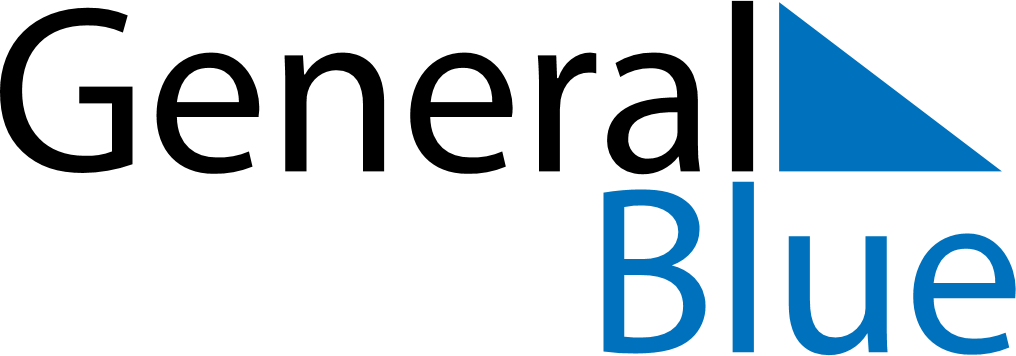 May 2024May 2024May 2024May 2024May 2024May 2024Stockvik, Vaesternorrland, SwedenStockvik, Vaesternorrland, SwedenStockvik, Vaesternorrland, SwedenStockvik, Vaesternorrland, SwedenStockvik, Vaesternorrland, SwedenStockvik, Vaesternorrland, SwedenSunday Monday Tuesday Wednesday Thursday Friday Saturday 1 2 3 4 Sunrise: 4:34 AM Sunset: 9:00 PM Daylight: 16 hours and 26 minutes. Sunrise: 4:31 AM Sunset: 9:03 PM Daylight: 16 hours and 32 minutes. Sunrise: 4:28 AM Sunset: 9:06 PM Daylight: 16 hours and 38 minutes. Sunrise: 4:25 AM Sunset: 9:09 PM Daylight: 16 hours and 44 minutes. 5 6 7 8 9 10 11 Sunrise: 4:22 AM Sunset: 9:12 PM Daylight: 16 hours and 50 minutes. Sunrise: 4:19 AM Sunset: 9:15 PM Daylight: 16 hours and 56 minutes. Sunrise: 4:16 AM Sunset: 9:18 PM Daylight: 17 hours and 1 minute. Sunrise: 4:13 AM Sunset: 9:20 PM Daylight: 17 hours and 7 minutes. Sunrise: 4:10 AM Sunset: 9:23 PM Daylight: 17 hours and 13 minutes. Sunrise: 4:07 AM Sunset: 9:26 PM Daylight: 17 hours and 19 minutes. Sunrise: 4:04 AM Sunset: 9:29 PM Daylight: 17 hours and 24 minutes. 12 13 14 15 16 17 18 Sunrise: 4:01 AM Sunset: 9:32 PM Daylight: 17 hours and 30 minutes. Sunrise: 3:58 AM Sunset: 9:35 PM Daylight: 17 hours and 36 minutes. Sunrise: 3:55 AM Sunset: 9:37 PM Daylight: 17 hours and 41 minutes. Sunrise: 3:53 AM Sunset: 9:40 PM Daylight: 17 hours and 47 minutes. Sunrise: 3:50 AM Sunset: 9:43 PM Daylight: 17 hours and 52 minutes. Sunrise: 3:47 AM Sunset: 9:46 PM Daylight: 17 hours and 58 minutes. Sunrise: 3:45 AM Sunset: 9:48 PM Daylight: 18 hours and 3 minutes. 19 20 21 22 23 24 25 Sunrise: 3:42 AM Sunset: 9:51 PM Daylight: 18 hours and 9 minutes. Sunrise: 3:39 AM Sunset: 9:54 PM Daylight: 18 hours and 14 minutes. Sunrise: 3:37 AM Sunset: 9:57 PM Daylight: 18 hours and 19 minutes. Sunrise: 3:34 AM Sunset: 9:59 PM Daylight: 18 hours and 24 minutes. Sunrise: 3:32 AM Sunset: 10:02 PM Daylight: 18 hours and 29 minutes. Sunrise: 3:29 AM Sunset: 10:04 PM Daylight: 18 hours and 34 minutes. Sunrise: 3:27 AM Sunset: 10:07 PM Daylight: 18 hours and 39 minutes. 26 27 28 29 30 31 Sunrise: 3:25 AM Sunset: 10:09 PM Daylight: 18 hours and 44 minutes. Sunrise: 3:23 AM Sunset: 10:12 PM Daylight: 18 hours and 49 minutes. Sunrise: 3:20 AM Sunset: 10:14 PM Daylight: 18 hours and 54 minutes. Sunrise: 3:18 AM Sunset: 10:17 PM Daylight: 18 hours and 58 minutes. Sunrise: 3:16 AM Sunset: 10:19 PM Daylight: 19 hours and 2 minutes. Sunrise: 3:14 AM Sunset: 10:21 PM Daylight: 19 hours and 7 minutes. 